霍城县“双减”工作监督举报电话、二维码公示为认真贯彻落实中共中央办公厅、国务院办公厅《关于进一步减轻义务教育阶段学生作业负担和校外培训负担(以下简称“双减")的意见》精神，确保“双减”任务落地见效，由霍城县教育局牵头组成专项督查组，深入各学校、各校外培训机构开展专项督导检查。为方便群众及时反映校外培训机构违法违规培训行为及在职教师违规补课、违规收受礼品礼金线索等，现面向社会各界公布霍城县教育局监督举报电话和二维码。接听时间：10: 00-14: 00，16:00-20: 00 (双休日正常接听)。举报电话：霍城县教育局纪检办公室0999--3027856霍城县教育局督导办公室:0999--3032448霍城县教育局成教办公室:0999--3023408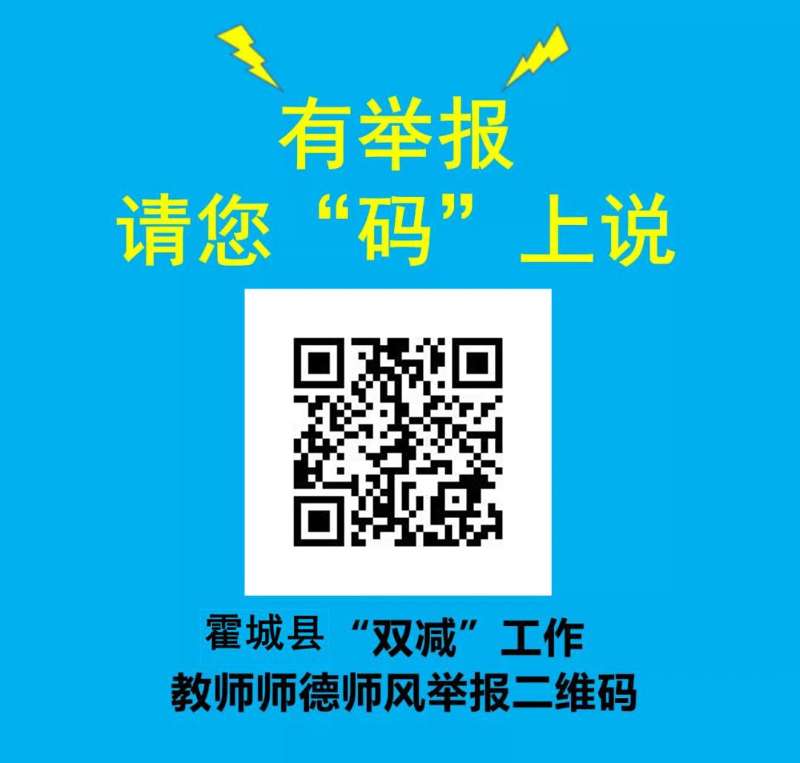                            霍城县教育局                              2021年8月29日